NOTA IMPORTANTE:1. Es muy importante identificar las bases y las alturas (h) de cada figura, para luego poder calcular su perímetro y  área. 2. Hay que tener muy en cuenta que: LA ALTURA SE REPRESENTA CON UNA h.EL PERÍMETRO ES LA SUMA DE TODOS LOS LADOS. SE DA EN cm, mm, dm.EL ÁREA SE CALCULA SIEMPRE ELEVADO AL CUADRADO.EJ:cm x cm =                  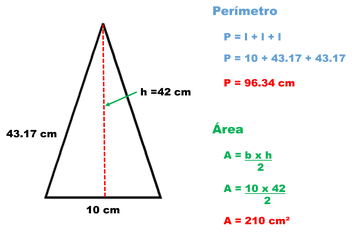 3. Hay que aprenderse las fórmulas de las áreas. Para ello, puedes leerlas  o cantarlas en voz alta mirando los apuntes y escribirlas varias veces.